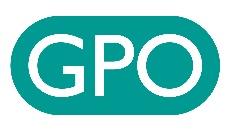 แบบรายงานฉบับสมบูรณ์โครงการวิจัย/โครงการพัฒนานวัตกรรม(Final Report Form)ส่วนประกอบตอนต้นหน้าปก (Cover)รายงานฉบับสมบูรณ์ "......" (ชื่องานวิจัยภาษาไทย) (ชื่องานวิจัยภาษาอังกฤษ)	คณะผู้วิจัย/พัฒนานวัตกรรม (Investigators and Responsibilities)หน่วยงานที่ต้นสังกัด (Institutes/Organizations)ด้านล่างของปก ให้ระบุข้อความ “ได้รับทุนสนับสนุนการวิจัย/พัฒนานวัตกรรมจากองค์การเภสัชกรรม” “This project is funded by Government Pharmaceutical Organization”ด้านล่างของปก ให้ระบุปี พ.ศ. ที่พิมพ์กิตติกรรมประกาศ (Acknowledgement) ให้ระบุได้รับทุนสนับสนุนการวิจัย/พัฒนานวัตกรรมจากองค์การเภสัชกรรม ประจำปีงบประมาณ......บทสรุปโครงการ (ไม่ควรเกิน 5 หน้ากระดาษ)รายละเอียดเกี่ยวกับความสำคัญและที่มาของปัญหา ให้ระบุแนวความคิดพื้นฐาน ทฤษฎีหลัก หรือสภาพปัญหาที่มีความสำคัญ หรือความจำเป็นที่ต้องทำวิจัย/พัฒนานวัตกรรมเรื่องนี้ (ไม่ควรเกิน ๕ บรรทัด)รายละเอียดเกี่ยวกับวัตถุประสงค์ โดยเน้นประเด็นสำคัญของคำตอบที่ต้องการรายละเอียดเกี่ยวกับระเบียบวิธีวิจัย/วิธีพัฒนานวัตกรรม ที่ใช้ให้ครอบคลุมประเด็นของรูปแบบการวิจัย/พัฒนานวัตกรรม (ไม่ควรเกิน ๕ บรรทัด)รายละเอียดเกี่ยวกับผลการวิจัย/พัฒนานวัตกรรม เรียงการนำเสนอให้สอดคล้องกับวัตถุประสงค์ที่ตั้งไว้ทั้งหมดการนำไปใช้ได้อย่างชัดเจน รายละเอียดเกี่ยวกับข้อเสนอแนะที่ได้จากการวิจัย/พัฒนานวัตกรรม ให้ระบุประเด็นสำคัญที่พบในการวิจัย/พัฒนานวัตกรรม เสนอแนะแยกในแต่ละกลุ่มของผู้มีส่วนได้ส่วนเสีย อธิบายรายละเอียดบทคัดย่อภาษาไทยและบทคัดย่อภาษาอังกฤษ (Abstract)คำสำคัญ (Keywords) สารบัญและคำย่อ (Index and Abbreviations)ส่วนประกอบเนื้อเรื่องบทนำและที่มาของหัวข้อการวิจัย/พัฒนานวัตกรรม (Introduction and Background)วัตถุประสงค์ของโครงการ (Objectives)งานวิจัย/พัฒนานวัตกรรมที่เกี่ยวข้อง (Literature Review)ระเบียบวิธีวิจัย/พัฒนานวัตกรรม (Materials and Methods)ผลการวิจัย/พัฒนานวัตกรรม (Study results)อภิปรายและวิจารย์ผลการวิจัย/พัฒนานวัตกรรม (Discussion)สรุปผลการวิจัย/พัฒนานวัตกรรมและข้อเสนอแนะ (Conclusion)การศึกษาความเป็นไปได้ แผนธุรกิจ และแผนการตลาดหรือแผนการถ่ายทอดเทคโนโลยีของผลการวิจัย/พัฒนานวัตกรรม (Feasibility, Business Plan and Market Plan)เอกสารอ้างอิง (References)ภาคผนวก (Appendix)ส่วนประกอบตอนท้ายแบบสรุปค่าใช้จ่ายโครงการวิจัย/พัฒนานวัตกรรม**หมายเหตุ  เนื้อหาในแบบเสนอโครงการวิจัยให้ใช้ตัวอักษร TH SarabunPSK, ๑๖ pt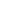         (ส่วนประกอบตอนต้น)รายงานฉบับสมบูรณ์ โครงการวิจัย “......................................................................................” [ชื่องานวิจัยภาษาไทย][ชื่องานวิจัยอังกฤษ] (TH SarabunPSK, 20 pt, Bold)คณะผู้วิจัย/พัฒนานวัตกรรม[ชื่อหัวหน้าโครงการวิจัย](โปรดระบุคำนำหน้า/ตำแหน่งวิชาการ)....................................................................(สังกัด/คณะ/ศูนย์)...................................................................................................................... (TH SarabunPSK, 20 pt, Bold)ได้รับทุนสนับสนุนการวิจัย/พัฒนานวัตกรรมจากองค์การเภสัชกรรม” “This project is funded by Government Pharmaceutical Organization”วัน เดือนและปีปฏิทินที่จัดทำแล้วเสร็จกิตติกรรมประกาศ (Acknowledgement)(ให้ระบุได้รับทุนสนับสนุนการพัฒนานวัตกรรมจากองค์การเภสัชกรรม ประจำปีงบประมาณ....…).....................................................................................................................................................................................................................................................................................................................................................................................................................................................................................................................................................................................................................................................................................................................................................................................................................................บทสรุปโครงการ (ไม่ควรเกิน 5 หน้ากระดาษ)รายละเอียดเกี่ยวกับความสำคัญและที่มาของปัญหา ให้ระบุแนวความคิดพื้นฐาน ทฤษฎีหลัก หรือสภาพปัญหาที่มีความสำคัญ หรือความจำเป็นที่ต้องทำวิจัย/พัฒนานวัตกรรมเรื่องนี้ (ไม่ควรเกิน ๕ บรรทัด)...................................................................................................................................................................................................................................................................................................................................................................................................................................................................................................รายละเอียดเกี่ยวกับวัตถุประสงค์ โดยเน้นประเด็นสำคัญของคำตอบที่ต้องการ...................................................................................................................................................................................................................................................................................................................................................................................................................................................................................................รายละเอียดเกี่ยวกับระเบียบวิธีวิจัย/วิธีพัฒนานวัตกรรม ที่ใช้ให้ครอบคลุมประเด็นของรูปแบบการวิจัย/พัฒนานวัตกรรม (ไม่ควรเกิน ๕ บรรทัด)...................................................................................................................................................................................................................................................................................................................................................................................................................................................................................................รายละเอียดเกี่ยวกับผลการวิจัย/พัฒนานวัตกรรม เรียงการนำเสนอให้สอดคล้องกับวัตถุประสงค์ที่ตั้งไว้ทั้งหมดการนำไปใช้ได้อย่างชัดเจน...................................................................................................................................................................................................................................................................................................................................................................................................................................................................................................รายละเอียดเกี่ยวกับข้อเสนอแนะที่ได้จากการวิจัย/พัฒนานวัตกรรม ให้ระบุประเด็นสำคัญที่พบในการวิจัย/พัฒนานวัตกรรม เสนอแนะแยกในแต่ละกลุ่มของผู้มีส่วนได้ส่วนเสีย อธิบายรายละเอียด...................................................................................................................................................................................................................................................................................................................................................................................................................................................................................................บทคัดย่อภาษาไทยและบทคัดย่อภาษาอังกฤษ (Abstract)....................................................................................................................................................................................................................................................................................................................................................................................................................................................................................................................................................................................................................................................................คำสำคัญ (Key words)..................................................................................................................................................................................................................................................................................................................................สารบัญและคำย่อ (Index and Abbreviations)..................................................................................................................................................................................................................................................................................................................................(ส่วนประกอบเนื้อเรื่อง)บทนำและที่มาของการวิจัย/พัฒนานวัตกรรม (Introduction and Background)................................................................................................................................................................................................................................................................................................................................วัตถุประสงค์ของโครงการ (Objectives)........................................................................................................................................................................................................................................................................................................................................................................................................................................................................งานวิจัย/พัฒนานวัตกรรมที่เกี่ยวข้อง (Literature Review)(รวมถึงทฤษฎี สมมติฐาน และกรอบแนวความคิดของโครงการ)................................................................................................................................................................................................................................................................................................................................................................................................................................................................................................ระเบียบวิธีวิจัย/พัฒนานวัตกรรม (Materials and Methods)....................................................................................................................................................... ................................................................................................................................................................................................................................................................................................................................ผลการวิจัย/พัฒนานวัตกรรม (Study results) (ควรมีรูปภาพหรือตารางประกอบด้วย)...................................................................................................................................................................................................................................................................................................................................................................................................................................................................................................อภิปรายและวิจารณ์ผลการวิจัย/พัฒนานวัตกรรม (Discussion)...................................................................................................................................................................................................................................................................................................................................................................................................................................................................................................สรุปผลการวิจัย/พัฒนานวัตกรรมและข้อเสนอแนะ (Conclusion)...................................................................................................................................................................................................................................................................................................................................................................................................................................................................................................การศึกษาความเป็นไปได้ แผนธุรกิจ และแผนการตลาดหรือแผนการถ่ายทอดเทคโนโลยีของผลการงิจัย/พัฒนานวัตกรรม (Feasibility, Business Plan snd Market Plan) ...................................................................................................................................................................................................................................................................................................................................................................................................................................................................................................เอกสารอ้างอิง (References) (เรียงตามลำดับอักษร)................................................................................................................................................................................................................................................................................................................................................................................................................................................................................................... ภาคผนวก (Appendix) ...................................................................................................................................................................................................................................................................................................................................(ส่วนประกอบตอนท้าย)สรุปค่าใช้จ่ายโครงการวิจัย/พัฒนานวัตกรรม (เป็นรายหมวดของค่าใช้จ่ายทั้งสิ้นตั้งแต่เริ่มโครงการวิจัย ในการรายงานงวดสุดท้ายของโครงการวิจัย)ลงนาม..............................................................................                                                            (......................................................................)  หัวหน้าโครงการวิจัย/พัฒนานวัตกรรม            ลงวันที่.....................................................รายการวงเงินอนุมัติ(บาท)ค่าใช้จ่ายจริง(บาท)คงเหลือ(บาท)หมวดค่าตอบแทนคณะผู้วิจัย/พัฒนานวัตกรรมหัวหน้าโครงการวิจัย/พัฒนานวัตกรรมผู้ร่วมวิจัย/พัฒนานวัตกรรมหมวดค่าจ้างผู้ช่วยนักวิจัย/พัฒนานวัตกรรมหมวดค่าตอบแทนอาสาสมัครที่เข้าร่วมโครงการ (ถ้ามี)หมวดค่าใช้สอยค่าใช้จ่ายในการเดินทาง  (ระบุรายละเอียด)ค่าจ้างเหมาบริการ (ระบุรายละเอียด)อื่นๆ (ระบุรายละเอียด)หมวดค่าวัสดุสารเคมี (ระบุรายละเอียด)วัสดุวิทยาศาสตร์ (ระบุรายละเอียด)วัสดุสำนักงาน (ระบุรายละเอียด)วัสดุอื่นๆ (ระบุรายละเอียด)ค่าตอบแทนหน่วยงานต้นสังกัด ร้อยละ ๑๐ (ถ้ามี)รวมเป็นค่าใช้จ่ายทั้งสิ้น 